
Het effect van core stability training op het voorkomen van blessures bij sportersLiteratuurstudie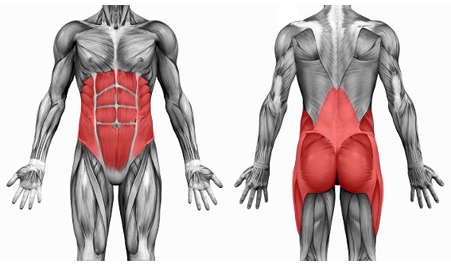 Bron: http://iceskatingresources.org/CoreBodyFrontBack.jpgStudent: Estelle PelserEstelle.pelser@student.hu.nlStudentnummer: 1642541Tutor: Peter CeelaertHogeschool UtrechtVersnelde opleiding fysiotherapie (VOF)SamenvattingInleidingIn Nederland kwamen er in 2011 naar schatting 3,9 miljoen sportblessures voor (Ongevallen en Bewegen in Nederland), waarvan  1,6 miljoen mensen medisch behandeld werden. “Sportblessures zijn het gevolg van sport, waarbij sport gedefinieerd is als een lichamelijke activiteit die spelend wordt uitgevoerd en waarbij aan de prestatie bijzondere waarde wordt gehecht . Sport wordt beoefend in georganiseerd verband, zoals wedstrijdsport en recreatiesport bij een vereniging, en in ongeorganiseerd verband, zoals sportieve recreatie. Ook letsel opgelopen tijdens bewegingsonderwijs op scholen wordt tot de sportblessures gerekend.” (Rijksinstituut voor Volksgezondheid en Milieu). In 1,2 miljoen gevallen ging het om een acute sportblessure, bij de overige 400.000 was het letsel geleidelijk ontstaan.  Van de acute letsels werden er 160.000 behandeld op de spoedeisende hulp afdeling (SEH) van een ziekenhuis en 590.000 bij een huisarts. (Nationaal Kompas). De kosten als gevolg van sportblessures bedroegen 1,3 miljard euro in 2011, bestaande uit directe medische kosten en verzuimkosten. Onder directe medische kosten (460 miljoen euro) vallen kosten die gemaakt zijn op een SEH-afdeling van een ziekenhuis, door een ziekenhuisopname en/of behandeling door een huisarts, fysiotherapeut of specialist. De verzuimkosten van medisch en niet-medisch behandelde letsels waren naar schatting 840 miljoen euro. (Nationaal Kompas).  Bovendien houdt 3% van de mensen met een acute blessure daar blijvende beperkingen aan. Van de mensen met een blessure die geleidelijk is ontstaan, zegt 7% daar een blijvende beperking aan over te houden (Bron: OBiN 2006-2011, VeiligheidNL). Daarom is er binnen de sport veel aandacht voor het voorkomen van blessures. Core stability is één van de (spierversterkende) trainingen die veel wordt toegepast. In de literatuur zijn er verschillende definities te vinden van core stability. Ook de term core strength wordt hierbij vaak genoemd.  Volgens Reed et al. (2012) bestaat de core uit zowel actieve als passieve structuren zoals de botten, spieren en ligamenten van de lumbale rug, bekken en heup. Core strength kan omschreven worden als de mogelijkheid  van de core spieren kracht voort te brengen en vast te houden.  Core stability is het vermogen van passieve en actieve stabilisatoren van de lumbale rug en het bekken om een juiste romp- en heupstand, balans en controle te houden tijdens zowel statische als dynamische bewegingen. Bij core stability kan gedacht worden aan het houden van controle over de core gedurende een oefening/toepassing van core strength of als reactie op een verstoring. (Reed et al., 2012). Het biomechanisch model van core stability is volgens meerdere auteurs gebaseerd op de werking van een kinetische keten die verantwoordelijk is voor het overbrengen van kracht en een moment tussen de onderste en bovenste extremiteit bij zware motorische taken bij bewegingen in het dagelijks leven en tijdens sport (Bliven et al., 2013). De kinetische keten is een serie van spieren en bindweefsel die de bovenste ledematen en onderste ledematen met elkaar verbindt via de romp. De achterste keten verbindt de m. Latissimus Dorsi via het bindweefsel van de lage rug met de m.Gluteus Maximus aan de tegengestelde kant. De voorste keten is een connectie tussen de m. Deltoideus, m. Pectoralis Major en m. Serratus Anterior, via de schuine buikspieren naar de heupflexoren en adductoren. Deze keten kan alleen functioneren wanneer de romp stabiel is (Baker, 2011).Zonder core stability is de onderrug niet stabiel (ondersteund van binnenuit) en kan deze geblesseerd raken door een te grote spanning die voortkomt uit beweging (Eurosafe – European Association for Injury Prevention and safety promotion). Via core stability training leert men het controleren van ongewilde of ongecontroleerde bewegingen. Volgens dit theoretisch model kan daarmee core stability helpen bij de preventie van blessures van zowel de romp als de bovenste en onderste extremiteiten. Core stability training is al veel toegepast bij lage rugklachten. Volgens Smith et al. (2014) is er echter een sterk bewijs dat stabiliserende oefeningen niet effectiever zijn dan andere actieve oefeningen op lange termijn bij chronische lage rugklachten. Ook volgens Wang et al. (2012) zijn er op de lange termijn geen verschillen, maar zijn core stability oefeningen op de korte termijn wel  effectiever in pijnvermindering en verbetering van lichamelijke functie dan algemene oefeningen. Met betrekking tot het effect van core stability op atletische prestaties beschrijft Reed et al (2012) marginale (te verwaarlozen) voordelen. In de literatuur bestaat er echter nog geen systematische review over het effect van core stability training op de preventie van blessures bij sporters.Het is dus onbekend of core stability training toegevoegde waarde heeft om als (sport)fysiotherapeut of trainer toe te passen in het trainingsprogramma van sporters of atleten om blessures te voorkomen. Deze literatuurstudie zal daarom de volgende vraagstelling beantwoorden:  Wat is het effect van core stability training op de preventie van blessures bij sporters? Methode Om de vraagstelling ‘wat is het effect van core stability training op de preventie van blessures bij sporters’ te kunnen beantwoorden is er naar relevante Randomized Controlled Trials (RCT’s) gezocht in de databanken van PubMed, PEDro, CINAHL en Cochrane Library van 17 tot en met 21 juli 2015. De zoektermen die hierbij gebruikt werden voor de populatie, interventie en uitkomstmaat zijn gecombineerd in Er werd gezocht met filters article types/clinical trial & publication dates/10 years. Er is niet gezocht met het filter text availability/free full text, om artikelen waarvan niet de free full text beschikbaar was in de databanken nog op het internet te zoeken. Ook zijn de referenties in de geselecteerde RCT’s en in de inleiding genoemde systematische reviews  over core stability bekeken om te bepalen of deze binnen het onderwerp en de inclusiecriteria vielen.
InclusiecriteriaDe onderzoekers hebben een vorm van core stability training toegepast bij gezonde sporters of atleten.De uitkomst is gemeten met het aantal blessures. Hierbij worden zowel artikelen geselecteerd  die als uitkomstmaat één type blessure hebben als meerdere blessures (van de romp, bovenste extremiteiten en onderste extremiteiten). ExclusiecriteriaDe toegepaste oefeningen en trainingsfrequentie zijn niet duidelijk omschreven.Artikelen zijn niet beschikbaar in de Engelse of Nederlandse taal Alleen de abstract is beschikbaar. De zoekresultaten werden eerst gescreend op basis van de titel. Van de binnen het onderwerp vallende titels werd vervolgens de samenvatting doorgelezen. Van de samenvattingen die voldeden aan de inclusie- en exclusiecriteria, werden vervolgens de gehele artikelen doorgelezen. De artikelen die hierna nog steeds voldeden aan de inclusie- en exclusiecriteria zullen zijn verwerkt  in de resultaten van deze systematische review. Methodologische kwaliteit De methodologische kwaliteit van de gevonden RCT’s is door twee onafhankelijke lezers gescoord met behulp van de Physical Therapy Evidence Database scale, oftewel Pro-score (Centre for Evidence-base Physiotherapy, The George Institute for Global Health, University of Sydney, NSW, Australia). Deze score is gebaseerd op 11 criteria, omschreven in bijlage 1. Punten werden toegekend wanneer een studie duidelijk voldeed aan de omschreven criteria. Bij afwijkende toegekende punten tussen de 2 onafhankelijke lezers, is tussen de lezers overlegd en gezamenlijk een beslissing genomen. Volgens de Morton (2009) is de Pro-score een valide meetinstrument (r=0,99) om de methodologische kwaliteit van clinical trials te meten. De pedro-scores zijn gebruikt als basis voor een best-evidence synthese (BES) van  et al. (200). Hierin is de bewijskracht van de literatuur gewogen aan de hand van de pedro-scores (bijlage 2). DataextractieDeze data zijn uit de originele RCT’s geëxtraheerd: de populatie, interventie en de resultaten in aantallen (het aantal geblesseerden uit de interventiegroep en controlegroep) en p-waarden. Statistisch significante resultaten zijn aangenomen wanneer er sprake was van een P-waarde van kleiner dan 0,05. Resultatenet behulp van de zoekstrategie werden 198 studies gevonden de screening van de titels er 46 studies over, waarvan de samenvatting is doorgelezen. Daarvan vielen er 27 studies af, omdat deze niet de juiste uitkomstmaat (het aantal blessures) hadden. Van de 19 overgebleven studies was er van 3 studies geen free full text beschikbaar, was 1 studie alleen in de Duitse taal gepubliceerd en waren er 4 dubbel gevonden studies. Ook waren er 2 publicaties over hetzelfde onderzoek (duplicatie), waardoor er nog 1 studie afviel. Bij 2 studies waren er geen controlegroepen en was er dus geen sprake van een RCT. Aan de  overgebleven geïncludeerde studies (Emery 2010 Krist 2013 Longo 2012 Pasanen 2008Soligard 2008 Steffen 2007 Walden 2012) zijn uit referenties nog 3 studies toegevoegd (Holmich 2009 Olsen 2005 Owoeye 2013)Figuur 1 LiteratuurselectieVan de geïncludeerde studies werden er 7 studies gedaan onder voetballers (Emery 2010 Holmich 2009 Krist 2013 Owoeye 2013 Soligard 2008 Steffen 2007 Walden 2012), 1 bij basketballers (Longo 2012), 1 bij floorballers (Pasanen 2008) 1 bijhandballers (Olsen 2005)In alle studies waren er core stability oefeningen in een warming-up verwerkt. Alle controlegroepen deden hun gebruikelijke of een gestandaardiseerde warming-up. De uitkomstmaat was bij de meerderheid van de studie alle blessures of blessures van de onderste extremiteit, maar bij Holmich (2009) zijn alleen liesblessures gemeten en bij Walden (2012) voorste kruisband rupturen. Bij Pasanen (2008) werd alleen non-contact blessures van de onderste extremiteit gemeten. In alle studies werden de groepen 1 seizoen gevolgd. In onderstaande tabel staat een overzicht van de belangrijkste gegevens uit de geïncludeerde studies. Het volledige overzicht van de data-extractie is terug te vinden in bijlage 4.* Methodologische kwaliteitVoor het bepalen van de methodologische kwaliteit zijn de studies door twee onafhankelijke lezers met de Pro scores beoordeeld. De interbeoordelaarsbetrouwbaarheid (berekend met Cohens kappa) was 0,66. Dit is voldoende tot goed. Bij de afwijkende toegekende punten is tussen de lezers overlegd en gezamenlijk een beslissing genomen. Het overzicht van de Pedro scores per studie staat in .Bij alle studies zijn de patiënten random toegewezen aan groepen. In geen enkele studie waren de patiënten en therapeuten geblindeerd.  Bij alle studies, op Holmich (2009) na, ontvingen alle patiënten de toegewezen experimentele of controlebehandeling, is de statistische vergelijkbaarheid tussen de groepen gerapporteerd en zijn puntschattingen en spreidingsmaten gepresenteerd. De andere categorieën waren wisselend gescoord in de verschillende studies (concealed allocation, vergelijkbare prognostische indicatoren groepen, geblindeerde beoordelaars en primaire uitkomstmaat gemeten bij >85% van de geïncludeerde patiënten). LiteratuurlijstBijlage 1 Pedro-schaal (Maher, 2003)ten9-10 punten Zeer goed
6-8 punten Goed
4-5 punten Redelijk
0-3 punten SlechtBijlage 2 ‘Best-Evidence Synthese’  et al. (200) Bijlage 3 ZoekoverzichtDatum: 17 juli 2015, PubmedResultaten: 84Waarvan: 
Sluit niet aan bij onderwerp/ geen core stability toegepast: 65
Geen goede uitkomstmaten: 9
Geen free full text: 1
Verkeerde taal: 1Geselecteerde artikelen: 9Datum: 20 juli 2015, CINAHL Resultaten: 30Waarvan: 
Sluit niet aan bij onderwerp/ geen core stability toegepast: 15
Geen goede uitkomstmaten: 13
Geen free full text: 2
Al eerder gevonden:1Geselecteerde artikelen: 1Datum: 20 juli 2015, PEDroResultaten: 6Waarvan: 
Geen goede uitkomstmaten: 2
Al eerder gevonden: 3Geselecteerde artikelen: 1

Datum: 21 juli 2015, Cochrane LibraryResultaten: 78Waarvan: 
Sluit niet aan bij onderwerp/ geen core stability toegepast: 75
Geen goede uitkomstmaten: 2

Geselecteerde artikelen: 0Bijlage 4 Data-extractie*AEs=athlete exposures.Bijlage 5 Pedro-scoresBoolean phraseZoektermen(Titabst) MeshPopulatie Populatie Populatie 1Athletes OR sports OR soccer OR volleyball OR football OR basketball OR tennis OR golf OR running OR hockey OR baseball OR skating OR swimming OR dancingMesh2Athletes OR sports OR soccer OR volleyball OR football OR basketball OR tennis OR golf OR running OR hockey OR baseball OR skating OR swimming OR dancing OR handball* OR rugby* OR sailing OR cycling OR horse riding* OR ballet*
(*hier bestaat geen mesh-term van) Title and abstract31 OR 2InterventieInterventieInterventie4Core stability OR core strength OR trunk strength OR trunk stabilityTitle and abstract5Core OR trunk" AND "training OR prevention OR exercise"Title and abstract 6Trunk/therapyMesh7                                 4 OR 5 OR 6UitkomstUitkomstUitkomst8Injury prevention AND risk OR prevalence OR incidence OR epidemiologyTitle and abstract9Athletic Injuries/prevention and control OR epidemiology OR therapyMesh10 8 OR 9   3 AND  7 AND  10StudieN Int.
N con.Karakter-istiekenAantal blessuresUitkomst-matenResultaten Signifi-cantieEmery 2010380364Jonge voetballers M/VCalgary, Canada50 blessures interventie, 79 controlegroep.Alle blessures, Acute blessuresNeuromusculaire warming-up beschermt tegen alle blessures en acute blessures.JaHolmich 2009524453Amateur-voetballers MDBU, DenemarkenNiet genoemd.Liesblessures31% minder risico op liesblessures in de interventiegroep.NeeKrist 2013223233Amateur-voetballers MNederland207 blessures interventie, 220 controlegroep.Alle blessuresKostenGeen significante vermindering in het aantal blessures, wel in de kosten. Nee Longo20128041Elite/jeugd Basketballers M14 blessures interventie, 17 controlegroep.Alle blessuresFIFA11 warming-up is effectief in het verminderen van het aantal blessures. JaOlsen 2005958879Handbal 15-17 jaar Noorwegen M/V48 acute blessures knie of enkel interventie, 81 controlegroep.Acute blessures knie of enkelEen gestructureerde warming-up kan bijdragen aan het voorkomen van knie- en enkel blessures.JaOwoeye 2013212204Voetballers jeugd Lagos, NigeriaM36 blessures interventie, 94 controlegroep.Alle blessuresFIFA 11+ warming-up is effectief in het verminderen van blessures.JaPasanen 2008256201Floorball toplevel Finland V20 acute non-contact blessures interventie, 52 controlegroep.Acute non-contact blessures OENeuromusculair trainingsprogramma is effectief bij de preventie van acute non-contact blessures. JaSoligard20081055837Jonge voetbalsters, NoorwegenV121 blessures  interventie, 143 controlegroep.Blessures OEAlle blessuresHoewel blessures OE niet significant minder zijn, is het risico op een zware, overbelasting of algehele blessure wel significant minder. Ja/neeSteffen20071073947Jonge voetbalsters, NoorwegenV242 blessures interventie en 241 blessures controlegroep.Alle blessuresEr was geen effect van het blessure preventie programma, waarschijnlijk door de lage ‘compliance.’ NeeWalden2012121109Jonge voetbalsters, Zweden    V7 kruisbandbl. interventie, 14 controlegroep.VKB blessuresEen neuromusculaire warming-up vermindert significant het aantal VKB rupturen. JaZijn de in- en exclusiecriteria duidelijk beschreven? Ja/neeZijn de patiënten random toegewezen aan de groepen?0 / 1Is de blinderingsprocedure van de randomisatie gewaarborgd (concealed allocation)?0 / 1Zijn de groepen wat betreft de belangrijksteprognostische indicatoren vergelijkbaar?0 / 1Zijn de patiënten geblindeerd?0 / 1Zijn de therapeuten geblindeerd? 0 / 1Zijn de beoordelaars geblindeerd voor ten minste 1 primaire uitkomstmaat?0 / 1Wordt er ten minste 1 primaire uitkomstmaat gemeten bij >85% van de geïncludeerde patiënten?0 / 1Ontvingen alle patiënten de toegewezen experimentele of controlebehandeling of is er een intention to treat analyse uitgevoerd?0 / 1Is van ten minste 1 primaire uitkomstmaat de statistische vergelijkbaarheid tussen de groepen gerapporteerd?0 / 1Is van ten minste 1 primaire uitkomstmaat zowel puntschattingen als spreidingsmaten gepresenteerd?0 / 1SomscoreSterk Matig Gering Aanwijzingen Geen of onvoldoende StudieN Int.
NonKarakter-istiekenInterventiePeriodeUitkomstmatenResultaten /significantieEmery, 2010380364Jonge voetballers M/VCalgary, Canada50 blessures interventie, 79 controle-groep.Voetbal specifieke neuromusculaire warming-up 15 min. en thuis balance programma 15 min.1 seizoen (20 weken). 24051 AES Int.23597 AEs Con. 1. Alle blessures
2. Acute blessures3. Blessures OE4. Enkelverst.5. Knieverstuiking Neuromusculaire warming-up beschermt tegen alle blessures en acute blessures.1. 0.39 vs. 0.99, P=.0452. 0.35 vs. 0.91, p=.0183. 0.42 vs. 1.11, p=.1264. 0.24 vs. 1.04, p=.0655. 0.08 vs. 1.75, p=.232Holmich, 2009524453Amateur-voetballers MDBU (danish football federation)Uit zes oefeningen (13 min) bestaand programma geïntegreerd in warming-up1 seizoen (33 weken)2-4 trainings-sessies per week1. LiesblessuresGeen significant effect, wel 31% minder risico op liesblessures in de interventiegroep.1. 0.40 vs. 1.19, P=0.18 Krist, 2013223233Amateur-voetballers MNederland207 blessures interventie, 220 controle-groep.The11 (FIFA warming-up met 10 oefeningen)1 seizoen (33 weken)2trainingsessies per week1. Alle blessures2. KostenGeen significante vermindering in het aantal blessures, wel in de kosten. 1.  0.93 vs. 0.942. Gemiddelde kosten per atleet IG $ 161 (SD 447) CG $ 361 (SD 1529) Gemiddelde kosten per geblesseerde atleet IG $ 256 (SD 555). CG $ 606 (SD 1944). Longo, 20128041Elite/jeugd Basketballers M23 vd 121 spelers kregen 31 blessures, 14 in de interventie en 17 in de controlegroepTheFIFA 11 1 seizoen 9 maanden6 x pw 1e maand,  >2 keer per week daarnaStatistisch significant:1. Alle blessures2. Blessures OE3. Acute blessures4. Training bless.5. Zware bless.6. Blessures romp7. Blessures been8. Blessure heup en liesFIFA11 warming-up is effectief in het verminderen van het aantal blessures. 1. 0.95 vs.2.16, P=.00042. 0.68 vs. 1.4, P=.0223. 0.61 vs. 36.5, P<.00014. 0.14 vs. 0.76, P=.0075. 0 vs. 0.51, P=.0046. 0.07 vs. 0.51, P=.0137. 0 vs. 0.38, P=.0078. 0 vs. 0.25, P=.023Olsen, 2005958879Handbal 15-17 jaar Noorwegen M/V129 acute blessure knie of enkel, waarvan 48 interventie en 81 in controle-groep.Gestructureerde neuromusculaire warming-up 15-20 min.1 seizoen 8 maanden1. Aantal acute blessures knie of enkel2. Blessures OE3. Acute blessures knie 4. Acute blessure enkel5. Blessure BEEen gestructureerde warming-up kan bijdragen aan het voorkomen van knie- en enkel blessures.1. 0.36 vs. 0.73,P<0012. 0.36 vs. 0.68, P<.00013. 0.25 vs. 0.81, P=.0074. 0.36 vs. 1.09, P=.0975. 0.20 vs. 0.69, P=.002Owoeye, 2013212204Voetballers jeugd Lagos, NigeriaM36 (60% ) blessures interventie en 94 (74%) controle-groep.TheFIFA 111 seizoen 6 maanden51017AEs* Int.61045 AEs Con.Statistisch significant:1. Alle blessures2. Blessures OE3. Wedstrijd-blessures4. Overbelasting5. Acute blessures6. Milde blessuresFIFA 11+ warming-up is effectief in het verminderen van blessures. 1. 0.40 vs. 0.86,P=.0062. 0.34 vs.0.82, P=.0043. 0.23 vs. 0.55, P<.0014. 0.07 vs. 0.98, P=.0475. 0.44 vs. 0.97, P=.0376.0.19 vs. 0.95, P=.037Pasanen, 2008256201Floorball toplevel Finland V72 acute non-contact blessures, waarvan 20 interventie en 52 controle. Neuromusculair trainings programma 20-30 min.1 seizoen6 maanden1.  Acute non-contact blessures OE2. Ligament 3. Enkelligament4. Knie ligament5. SpierspanningNeuromusculair trainingsprogramma is effectief bij de preventie van acute non-contact blessures. 1. 0.20 vs. 0.57, P<.0012. 0.19 vs. 0.64, P=.0013. 0.12 vs. 0.67, P=.0044. 0.18 vs. 1.31, P=.1555. 0.12 vs. 1.32, P=.134Soligard, 20081055837Jonge voetbalsters, NoorwegenV121 blessures  interventie, 143 controle-groep.Uitgebreide (neuromusculaire) warming-up 20 min.1 seizoen8 maanden49899AEs* Int.45428 AEs Con.1. Alle blessuresStatistisch significant:2. Blessures OE3. Overbelasting4. Zware blessuresHoewel blessures OE niet significant minder zijn, is het risico op een zware blessure, overbelasting blessure of algehele blessure wel significant minder. 1. 0.48 vs. 0,98, P=.0412. 0.49 vs. 1.03, P=.0723. 0.26 vs. 0.85, P=.0124. 0.36 vs. 0.83, P=.005Steffen, 20071073947Jonge voetbalsters, NoorwegenV242 blessures interventie en 241 blessures controlegroepTheFIFA 111 seizoen8 maanden66423AEs* Int.65725 AEs Con.1.  Alle blessuresEr was geen effect van het blessure preventie programma, waarschijnlijk door de lage ‘compliance.’ 1. 0.8 vs. 1.2, P=0.94Walden, 2012121109Jonge voetbalsters, ZwedenV7 kruisbandbl. Interventie en 14 in controle-groep.Neuromusculaire warming-up 15 min.1 seizoen7 maanden2x per week1. VKB blessures2. Zware knieblessures3. Acute knieblessuresEen neuromusculaire warming-up vermindert significant het aantal VKB rupturen. 1. 0.15 vs. 0.85, P=.022. 0.42 vs. 1.18, P=.183. 0.61 vs. 1.40, P=.71